Remarques pédagogiquesCe travail doit être réalisé sur la messagerie professionnelle Outlook. Si vous n’y avez pas accès, réalisez-le sur Oulook.com ou Gmail. (Sur Outlook.com un groupe est une liste de diffusion, sur Gmail un groupe est un libellé).Contexte professionnelMme Berod revient d’un salon, au cours duquel elle a rencontré deux entreprises qui sont susceptibles d’être intéressées par nos services. Elle vous remet leurs cartes de visites : Par ailleurs, elle contacte régulièrement, par sa messagerie, les membres du service Prospection et il lui arrive d’oublier des destinataires. Elle souhaite disposer d’un groupe de contacts qui éviterait ces oublis.Travail à faireAjoutez au carnet des contacts les deux cartes de visites ci-dessus.Créez un groupe de contacts appelé Prospection et y placer les 2 prospects que vous venez de saisir.Mission 3 – Mettre à jour les contacts et groupes de contacts Mission 3 – Mettre à jour les contacts et groupes de contacts Mission 3 – Mettre à jour les contacts et groupes de contacts 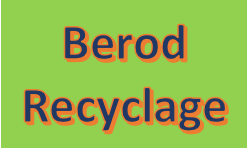 Durée : 15’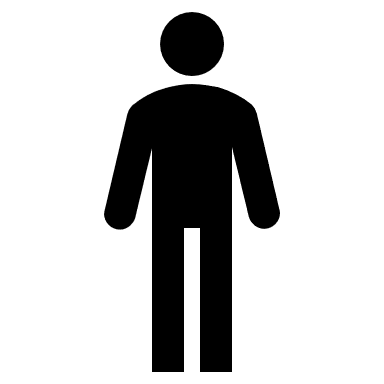 SourceStabli IndustriePierre LangloisDirecteur RV le 20/9 à 15 h dans leurs locaux7, av. Chaudon – 13000 MARSEILLETél. : 09 70 80 xx xxLanglois-pierre@stabli.comFarbon SAHelene ComteDirectrice production129, Avenue Charretier / 84203 CARPENTRASTél. : 09 50 66 xx xxh.comte@farbon.com